Rengøring af fællesarealer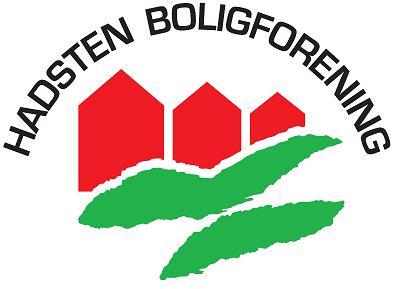 på HovvejskollegietAlle beboere skal hjælpe med at gøre rentAlle beboere skal deltage i rengøringsordning mindst én gang hver måned.Kan man ikke deltage på tidspunktet for fællesrengøring, så skal man skrive på rengøringsskemaet, hvad man så vil lave af rengøring den pågældende uge.Skriv på skemaet hvem der har deltaget i rengøring. Når skemaet er brugt, så lægges seddel i postkasse i cykelskur (og så opbevarer boligforeningen dem).Hvis en beboer ikke deltager i rengøring af fællesrum, så kan vedkommende få en regning for det rengøring der bliver udført.Hvornår skal der gøres rent?Der skal gøres rent i hele fællesrummet hver 2. uge.Hvad skal der gøres rent i fællesrum?Gulve/Trappe - skal fejes/støvsuges og vaskes. Husk også paneler og fodlister.Måtten - rystes/bankes eller støvsuges.Sofaer - skal støvsuges. Husk også mellem og under hynder.Alle vandrette overflader skal vaskes af.Altså borde, lampe over bord, vindueskarme, døre til boliger, gelænder på trappen og på 1.sal, samt ovenpå skabe og døre.Affald og andet der ikke skal være i fællesrum skal fjernes.Rengøring af rengøringsklude går på skift mellem beboerne.Daglig oprydning efter eget brugAlle beboere har et medansvar for at fællesrummene passes og er rare at opholde sig i.Alle beboere skal rydde op efter sig selv. Husk også at tørre borde af efter brug.Ingen opbevaring af egne ting i fællesrumFællesrummene må ikke benyttes til opbevaring af beboernes private ting.Dvs. ingen møbler, cykler, affald osv. må efterlades i fællesrummet.Andre ting, der gøres rent af andreKælder og kælderskakte: Disse fejes og holdes rent af ejendomsfunktionærerne.Fællesvaskeri: Rengøringspersonale gør rent i vaskeriet en gang om ugen.Glas på indgangsparti og loftslamper fællesareal: Rengøres to gange årligt af firma.Hvem har deltaget i rengøring af fællesrum?Blok ____			Uge ____Blok ____			Uge ____Blok A:Torsdag i lige uger kl. 19.00Blok C:1. og 3. onsdag i måneden kl. 19.00Blok B:Torsdag i lige uger kl. 17.00Blok D:1. og 3. onsdag i måneden kl. 19.00BoligDeltog i fællesrengøring(sæt X hvis deltog)Deltog ikke(sæt X)Hvis ikke deltaget- har i stedet gjort følgende rent(skriv hvad og dato)12345678910BoligDeltog i fællesrengøring(sæt X hvis deltog)Deltog ikke(sæt X)Hvis ikke deltaget- har i stedet gjort følgende rent(skriv hvad og dato)12345678910